ГПОУ  ЯОЯрославский градостроительный колледжАПИМдля оценки уровня подготовки студентовпо дисциплине:«Правовое  обеспечение  профессиональной  деятельности»по специальности:43.02.10 ТуризмИдентификационный номер – ДСМК - 2.4 ТУ СД.ДВ.05Номер экземпляра ___1___Место хранения: кафедра: СГДиПЯрославль, 2017 г.Рассмотрено и одобренона заседании кафедры СГДиППротокол № __  от «__»_______2017 г.Руководитель кафедры:  ___________ Составитель:преподаватель Султанов С.И.Пояснительная записка АПИМ проверяют уровень подготовки студентов по  следующим темам:Предмет, метод, система и источник трудового права,Коллективные договоры и соглашения,Занятость и трудоустройство.Время выполнения заданий студентами -  30 минут.Состоит из следующих заданий: 15 тестовых заданий «закрытого» типа по вышеперечисленным темам.На выполнение одного задания выделяется  2 минуты.Студенты должны знать:Основное содержание российского трудового праваОсобенности трудовых правоотношений,Трудовые права и обязанности граждан,Права и обязанности работодателей,Порядок разрешения трудовых споров.Студенты должны иметь представление:Анализировать и решать юридические проблемы в сфере трудовых правоотношений.2. Задания в тестовой формеВариант 1Административный арест назначаетсяорганом государственного управлениядолжностным лицом уполномоченного органасудомлюбое из перечисленногоПризнание банкротом юридического лица влечетего ликвидациюприостановку его деятельностивнешнее управлениеего финансовое оздоровлениеОбщая правоспособность юридического лица этоспособность иметь гражданские права не обремененные обязанностямиспособность иметь права и обязанности соответствующие целям деятельностиспособность иметь любые гражданские права и обязанности4. все перечисленное4. Право хозяйственного ведения предполагает возможность самостоятельно распоряжаться 1. любым имуществом переданным ему собственником2. недвижимым имуществом, переданным ему собственником3. движимым имуществом, переданным ему собственником4. только своей произведенной продукцией5. Выделение как способ реорганизации юридического лица предполагает1. образование двух или более юр. лиц с прекращением деятельности предшествующей организации2. образование еще одного юридического лица без прекращения деятельности прежнего3. образование юр. лица в иной организационно-правовой форме с прекращением деятельности прежнего4. любое из перечисленного6. Сделка совершенная юридическим лицом в противоречии с целями его деятельности1. может быть признана судом недействительной по иску заинтересованного лица2. может быть признана судом недействительной, если доказано, что другая сторона знала или заведомо должна была знать о ее незаконности3. является ничтожной4. не влечет никаких правовых последствий7. Что не относится к способам обеспечения исполнения договорных обязательств1. удержание имущества должника2. банковская гарантия3. ответственное хранение имущества4. залог8. При солидарной обязанности должников кредитор вправе требовать исполнения обязательства1. от всех должников совместно2. любого из должников в отдельности3. полностью, либо в части долга к любому из них4. все перечисленное9. Если в договоре аренды не указан срок, на который он заключен, то он считается заключенным на:1. неопределенный срок2. 3 года3. 5 лет10. Предметом кредитного договора могут выступать1. денежные средства2. вещи, определяемые родовыми признаками3. индивидуально-определенные вещи4. все перечисленное11. Отказ от права на обращение в арбитражный суд1. недействителен2.  правомерен3. оспорим4. определяется сторонами в договоре12. К односторонней сделке относится1. договор дарения2. договор поручения3. завещание4. Пресекательный срок по истечении  которого лицо не вправе обращаться за защитой нарушенного права в суд13. Исковая давность – это1. Пресекательный срок по истечении которого лицо не вправе обращаться за защитой нарушенного права в суд2. срок, отведенный законом сторонам на подачу апелляционной жалобы на вынесенное судом решение3. срок для защиты права или охраняемого законом интереса по иску лица, право которого нарушено4. любое из перечисленного14. Правосудие в сфере предпринимательской и иной экономической деятельности осуществляется1. мировыми судьями2. судами общей юрисдикции3. арбитражными судами4. Конституционным судом РФ15. По желанию работника сведения о работе по совместительству1. вносятся в трудовую книжку работодателем, у которого работник работает по совместительству2. вносятся в трудовую книжку по месту основной работы на основании документа, подтверждающего работу по совместительству3. вносятся в трудовую книжку самим работником4. не вносятсяВариант 2.1. На какой максимальный срок может устанавливаться административное приостановление деятельности?1. 30 суток2. 60 суток3. 90 суток4. 120 суток2. Что из перечисленного не может входить в обособленное имущество юридического лица?1. имущество, находящееся на праве собственности2. имущество, находящееся на праве хозяйственного ведения3. имущество, находящееся на праве оперативного управления4. имущество, находящееся в собственности учредителей данного юридического лица3. Специальная правоспособность юридического лица это:1. способность иметь права и обязанности, которые ограничены целями его деятельности2. деятельность, подлежащая лицензированию3. правоспособность юридического лица, созданного на определенный срок4. способность иметь любые гражданские права и обязанности, предоставленные юридическим лицам4. Наличие обособленного имущества, как признак юридического лица, означает его закрепление1. на праве собственности2. на праве хозяйственного ведения3. на праве оперативного управления4. любое из перечисленного5. Под титульным владением понимается1. владение, не опирающееся на правовое основание2. владение, опирающееся на какое-либо правовое основание3. право пользования4. любое из перечисленного6. Что понимается под реальным ущербом?1. расходы, которые кредитор произвел для восстановления нарушенного права2. расходы, которые кредитор должен будет произвести для восстановления нарушенного права3. стоимость утраченного имущества4. все перечисленное7. В случае уклонения кредитора от принятия исполнения либо иной просрочки должник вправе1. произвести оплату любому лицу по своему усмотрению2. внести денежную сумму в депозит нотариуса или суда3. в одностороннем порядке признать договор расторгнутым4. любое из перечисленного8. Наличие умысла у обеих сторон сделки, совершенной с целью заведомо противной основам правопорядка или нравственности влечет за собой1. двустороннюю реституцию2. одностороннюю реституцию3. недопущение реституции4. любое из перечисленного9. К существенным условиям договора розничной купли-продажи относится1. предмет договора2. цена3. ассортимент товаров4. предмет договора и цена10. Предметом договора залога не могут служить1. животные2. ценные бумаги3. требования о возмещении вреда причиненного жизни и здоровью4. доли учредителей в уставном капитале юридического лица11. При разрешении спора по существу арбитражный суд первой инстанции принимает1. постановление2. определение3. решение4. приговор12. По общему правилу решение арбитражного суда первой инстанции вступает в законную силу1. по истечении 10 дней2. на следующий день после его провозглашения3. немедленно после его принятия4. по истечении месячного срока со дня его принятия, если не подана апелляционная жалоба13. Диспозитивная норма права – это норма1. содержащая властные предписания, носящие абсолютно обязательный характер2. к которой в договоре есть прямая отсылка3. предоставляющая субъектам права возможность самим решать вопрос об объеме и характере своих прав и обязанностей4. общего характера в публичном договоре14. Какое из перечисленных видов взысканий предусмотрено ТК РФ?1. выговор2. строгий выговор3. перевод на нижеоплачиваемую работу4. штраф15. В качестве работодателя может выступать:1. физическое лицо2. индивидуальный предприниматель3. юридическое лицо4. любой из перечисленныхВариант 3.1. Что из перечисленного не относится к административным наказаниям?1. замечание2. предупреждение3. штраф4. дисквалификация2. Что из перечисленного относится к учредительным документам акционерных обществ?1. устав2. учредительный договор3. положение об организации4. протокол общего собрания акционеров3. Что не входит в сферу публично-правового регулирования предпринимательской деятельности?1. антимонопольное регулирование2. установление санкций за правонарушения в сфере предпринимательской деятельности3. государственная регистрация предпринимателей4. регулирование внутренних отношений в коммерческих организациях4. Число участников закрытого акционерного общества1. не может быть менее двух2. не может быть менее пяти3. не может быть более пятидесяти4. не ограничено5. Право оперативного управления предполагает возможность предприятия самостоятельно1. распоряжаться переданным ему имуществом2. распоряжаться своей продукцией3. распоряжаться движимым и недвижимым имуществом4. распоряжаться движимым имуществом6. Содержание договора как обязательственного правоотношения составляют:1. форма, в которой он выражен2. совокупность предъявляемых к нему требований3. права и обязанности сторон4. существенные условия договора7. Что относится к специфическим чертам задатка?1. обеспечивает обязательства возникающие из договора2. выполняет роль доказательства заключения договора3. обеспечивает исполнение денежного обязательства4. все перечисленное8. В случае ликвидации общественной организации ее имущество, оставшееся после удовлетворения требований кредиторов1. распределяется между ее учредителями2. идет в доход государства3. используется в целях, указанных в ее учредительных документах4. любое из перечисленного9. К существенному недостатку товара относится:1. недостаток, не влияющий на изменение стоимости товара2. неустранимый недостаток или недостаток, который не может быть устранен без несоразмерных расходов или затрат времени, или выявляется неоднократно, или проявляется вновь после его устранения3. несоответствие товара требованиям предусмотренным законом или условиям договора, или целям, для которых товар такого рода обычно используется4. все перечисленное10. К односторонней сделке относится1. договор дарения2. договор поручения3. договор об учреждении юридического лица4. завещание11. По общему правилу трудовая правосубъектность работника возникает с …1. 14 лет2. 15 лет3. 16 лет4. 18 лет12. К методам обеспечения трудовой дисциплины в организации относятся1. убеждение2. поощрение3. принуждение (дисциплинарное воздействие)4. все перечисленное13. В арбитражном процессе в качестве доказательств допускаются:1. объяснения лиц, участвующих в деле, заключения экспертов, показания свидетелей письменные и вещественные доказательства2. объяснения лиц, участвующих в деле, заключения экспертов, показания свидетелей3. аудио- и видеозаписи4. все перечисленное14. Что не относится к видам времени отдыха?1.  ежедневный (междусменный) отдых2.  выходные дни3. отпуск4. пропуск по причине болезни15. Какие из перечисленных договоров относятся к системе трудового права?1. договор о совместной деятельности2. ученический договор3. договор возмездного оказания услуг4. договор поручительстваВариант 4.1. Исполнительный орган юридического лица действует на основании1.  распоряжения2. поручения3. устава или иного учредительного документа4. доверенности2. Что в соответствии с российским законодательством не является нормативно-правовым актом?1. кодифицированное законодательство2. обычай делового оборота3. закон в новой редакции4. действующее постановление Совета Министров РСФСР3. Что из перечисленного относится к административным наказаниям?1. штрафной2. выговор3. удаление4. дисквалификация4. Право собственности – это…1. правомочия собственника в отношении своего имущества2. отношения между различными субъектами по поводу имущества3. свидетельство, подтверждающее права в отношении имущества4. правомочия субъекта относительно арендуемого имущества5. Учредительным документом общества с ограниченной ответственностью является1. учредительный договор2. устав3. учредительный договор и устав4. положение об организации6. Выделение как способ реорганизации юридического лица предполагает1.  образование двух или более юридических лиц с прекращением деятельности предшествующей организации2. образование еще одного юридического лица без прекращения деятельности прежнего3. образование юридического лица в иной организационно-правовой форме с прекращением деятельности прежнего4. любое из перечисленного7. Договор – это:1. волевой акт контрагентов2. это юридический факт, с которым связано возникновение обязательства3. соглашение двух или нескольких лиц об установлении, изменении или прекращении гражданских прав и обязанностей4. документ, направленный на регулирование поведения сторон8. Переход права собственности по договору, предметом которого является отчуждение недвижимого имущества:1. возникает после его государственной регистрации2. возникает после удостоверения его нотариусом3. достаточно получить деньги и предать ключи и техпаспорт4. возникает после подписания письменной формы договора9. Предметом договора банковского вклада являются1. деньги2. ценные бумаги3. драгоценности4. любое из перечисленного10. По общему правилу трудовая правосубъектность работника возникает с …1. 14 лет2. 15 лет3. 16 лет4. 18 лет11. Нормальная продолжительность рабочего времени не может превышать… в неделю1. 36 часов2. 40 часов3. 42 часов4. 48 часов12. В соответствии с КоАП РФ административный арест назначается1. органом государственного управления2. должностным лицом уполномоченного органа3. судом4. любое из перечисленного13. По общему правилу дисциплинарное взыскание применяется … со дня обнаружения проступка1. не позднее 1 месяца2. не позднее 3 месяцев3. не позднее 6 месяцев4. не позднее 1 года14. Общая правоспособность юридического лица – это…1. способность иметь любые гражданские права и обязанности2. способность иметь права и обязанности соответствующие целям его деятельности3. способность иметь гражданские права не обремененные обязанностями4. любое из перечисленного15. Что не входит в сферу публично-правового регулирования предпринимательской деятельности?1. антимонопольное регулирование2. установление санкций за правонарушения в сфере предпринимательской деятельности3. государственная регистрация предпринимателей4. регулирование внутренних отношений в организацииВариант 5.1. К правомочиям собственника в отношении своего имущества не относится:1. распределение2. пользование3. распоряжение4. владение2. Какое из перечисленных видов взысканий предусмотрено ТК РФ?1. выговор2. строгий выговор3. перевод на нижеоплачиваемую работу4. штраф3. Под титульным владением понимается1. владение, не опирающееся на правовое основание2. владение, опирающееся на какое-либо правовое основание3. право пользования4. любое из перечисленного4. Выходное пособие при расторжении трудового договора по инициативе работника1. выплачивается в размере двухмесячного среднего заработка2. выплачивается в размере среднего месячного заработка3. выплачивается в размере двухнедельного среднего заработка4. не выплачивается5. Предметом договора залога не могут служить1. животные2. ценные бумаги3. требования о возмещении вреда причиненного жизни и здоровью4. доли учредителей в уставном капитале юридического лица6. Обязательное для всех работников подчинение правилам поведения, коллективному, трудовому договорам и локальным нормативным актам – это …1. дисциплина труда2. охрана труда3. гарантии прав работников4. материальная ответственность сторон трудового договора7. Административная ответственность физического лица наступает с …1. 14 лет2. 15 лет3. 16 лет4. 18 лет8. Исполнительный орган юридического лица действует на основании …1. распоряжения2. поручения3. доверенности4. устава или иного учредительного документа, в зависимости от его организационно-правовой формы9. По целям деятельности юридические лица подразделяются на1. государственные и негосударственные2. созданные на определенный срок и на неопределенный срок3. отечественные и зарубежные4. коммерческие и некоммерческие10. Реальный договор – это договор при котором1. соглашение оформлено в требуемой форме и произошла передача вещи2. достигнуто соглашение по всем существенным условиям3. совершается с определенной целью и имеет основание4. основание либо отсутствует либо юридически безразлично11. При разрешении спора по существу арбитражный суд первой инстанции принимает1. постановление2. определение3. решение4. приговор12. Наличие обособленного имущества, как признак юридического лица, означает его закрепление1. на праве собственности2. на праве хозяйственного ведения3. на праве оперативного управления4. любое из перечисленного13. В качестве работодателя может выступать:1. физическое лицо2. индивидуальный предприниматель3. юридическое лицо4. любой из перечисленных14. Что может свидетельствовать о наличии между сторонами правоотношений по договору займа?1. письменный договор2. расписка3. кассовый ордер4. любое из перечисленного15. Трудовая правосубъектность работодателя возникает1. с момента его учреждения2. с момента принятия на работу первого работника3. с момента внесения сведений в пенсионный фонд и фонд социального страхования4. с момента его государственной регистрацииВариант 6.1. Административный арест назначается1. органом государственного управления2. должностным лицом уполномоченного органа3. судом4. любо 2. Правосудие в сфере предпринимательской и иной экономической деятельности осуществляется 1. мировыми судьями2. судами общей юрисдикции3. арбитражными судами4. Конституционным судом РФ3. Общая правоспособность юридического лица это1. способность иметь гражданские права не обремененные обязанностями2. способность иметь права и обязанности соответствующие целям деятельности3. способность иметь любые гражданские права и обязанности4. все перечисленное4. В соответствии с гражданским законодательством оферта – это …1. бездокументарная ценная бумага2. ответ лица, которому было направлено предложение заключить договор3. адресованное одному или нескольким лицам предложение заключить договор4. ничем не обусловленное денежное обязательство5. Выделение как способ реорганизации юридического лица предполагает1. образование двух или более юр. лиц с прекращением деятельности предшествующей организации2. образование еще одного юридического лица без прекращения деятельности прежнего3. образование юр. лица в иной организационно-правовой форме с прекращением деятельности прежнего4. любое из перечисленного6. Если за неисполнение обязательства ответственна сторона, получившая задаток, она обязана1. вернуть задаток2. уплатить двойную сумму задатка3. уплатить размер задатка и возникшие убытки4. возместить только убытки7. Что не относится к способам обеспечения исполнения договорных обязательств1. удержание имущества должника2. банковская гарантия2. ответственное хранение имущества3. залог8. При солидарной обязанности должников кредитор вправе требовать исполнения обязательства1. от всех должников совместно2. от любого из должников в отдельности3. полностью, либо в части долга к любому из них4. все перечисленное9. Переход права собственности по договору, предметом которого является отчуждение недвижимого имущества:1. возникает после его государственной регистрации2. возникает после удостоверения его нотариусом3. достаточно получить деньги и предать ключи и техпаспорт4. возникает после подписания письменной формы договора10. Предметом договора аренды могут быть только1. индивидуально-определенные и непотребляемые вещи2. деньги3. обязательства вследствие причинения вреда4. неимущественные права11. Что относится к специфическим чертам задатка?1. обеспечивает обязательства возникающие из договора2. выполняет роль доказательства заключения договора3. обеспечивает исполнение денежного обязательства4. все перечисленное12. К односторонней сделке относится1. договор дарения2. договор поручения3. завещание4. договор об учреждении юридического лица13. Исковая давность – это1. пресекательный срок по истечении которого лицо не вправе обращаться за защитой нарушенного права в суд2. срок, отведенный законом сторонам на подачу апелляционной жалобы на вынесенное судом решение3. срок для защиты права или охраняемого законом интереса по иску лица, право которого нарушено4. любое из перечисленного14. Исковая давность – это1. пресекательный срок по истечении которого лицо не вправе обращаться за защитой нарушенного права в суд2. срок, отведенный законом сторонам на подачу апелляционной жалобы на вынесенное судом решение3. срок для защиты права или охраняемого законом интереса по иску лица, право которого нарушено4. любое из перечисленного15. Материальная ответственность работника исключается в случаях возникновения ущерба вследствие…1. непреодолимой силы, нормального хозяйственного риска2. неисполнения работодателем обязанности по обеспечению надлежащих условий для хранения имущества, вверенного работнику3. крайней необходимости или необходимой обороны4. все перечисленное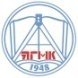 КУМО дисциплины «Правовое обеспечение профессиональной деятельности»Версия 1.Идентификационный номер – ДСМК-2,4  ЮС СД.ДВ.05Стр. 1 из 15Султанов С.И. преподаватель высшей квалификационной категории, кафедры «СГДиП»КУМО дисциплины «Правовое обеспечение профессиональной деятельности»Версия 1.Идентификационный номер – ДСМК-2,4  ЮС СД.ДВ.05Стр. 1 из КУМО дисциплины «Правовое обеспечение профессиональной деятельности»Версия 1.Идентификационный номер-ДСМК-2.4 ТУ СД. ДВ.5Стр. 2 из  15КУМО дисциплины «Правовое обеспечение профессиональной деятельности»Версия 1.Идентификационный номер-ДСМК-2.4 ТУ СД. ДВ.5Стр. 3 из  15КУМО дисциплины  «Правовое обеспечение профессиональной деятельности»Версия 1.Идентификационный номер-ДСМК-2.4 ТУ СД. ДВ.5Стр. 4 из  15КУМО дисциплины  «Правовое обеспечение профессиональной деятельности»Версия 1.Идентификационный номер-ДСМК-2.4 ТУ СД. ДВ.5Стр. 5 из  15КУМО дисциплины «Правовое обеспечение профессиональной деятельности»Версия 1.Идентификационный номер-ДСМК-2.4 ТУ СД. ДВ.5Стр. 6 из  15КУМО дисциплины  «Правовое обеспечение профессиональной деятельности»Версия 1.Идентификационный номер-ДСМК-2.4 ТУ СД. ДВ.5Стр. 7 из  15КУМО дисциплины «Правовое обеспечение профессиональной деятельности»Версия 1.Идентификационный номер-ДСМК-2.4 ТУ СД. ДВ.5Стр. 8 из  15КУМО дисциплины «Правовое обеспечение профессиональной деятельности»Версия 1.Идентификационный номер-ДСМК-2.4 ТУ СД. ДВ.5Стр. 9 из  15КУМО дисциплины  Версия 1.Идентификационный номер-ДСМК-2.4 ТУ СД. ДВ.5Стр. 10 из  15КУМО дисциплины «Правовое обеспечение профессиональной деятельности»Версия 1.Идентификационный номер-ДСМК-2.4 ТУ СД. ДВ.5Стр. 11 из  15КУМО дисциплины  «Правовое обеспечение профессиональной деятельности»Версия 1.Идентификационный номер-ДСМК-2.4 ТУ СД. ДВ.5Стр. 12 из  15КУМО дисциплины «Правовое обеспечение профессиональной деятельности»Версия 1.Идентификационный номер-ДСМК-2.4 ТУ СД. ДВ.5Стр. 13 из  15КУМО дисциплины  «Правовое обеспечение профессиональной деятельности»Версия 1.Идентификационный номер-ДСМК-2.4 ТУ СД. ДВ.5Стр. 14 из  15КУМО дисциплины «Правовое обеспечение профессиональной деятельности»Версия 1.Идентификационный номер-ДСМК-2.4 ТУ СД. ДВ.5Стр. 15 из  15